LARGE TOY AUCTIONARCADE-STRUCTO-NYLINT-FARM TOYS-OLIVERSUNDAY MAY 31			10:00 A.M.!Jane Addams Community Center430 Washington St., Cedarville, IL 61013 JERRY & JUDY PRASSE COLLECTION: ARCADE: Oliver 70 (red), 2 B. Plow, Harrow, 2 section, 2 R. Planter, Wagon, 1/16 Oliver 70, Fordson; N.I.: Uni System (orange) Combine, Uni System (gray) Ear Corn; Gleaner Combine w/ 2 heads; SLIK: 77 Oliver, Oliver Grain Drill; Grain Master Combine; OLIVER: Engine Baler, 1850, Wagon, 70, steel, 88-Freeport Show, 770, 990-Forreston, Crawler; MM-J; 2-JD A Tractors; 2 Ford 6000 Tractors w/ 3 pt; JD A Anniversary; MM Truck Bank; JD 4255 FWA Prestige Tractor; 1/8th JD 1939-D Tractor; R.C Seahawk Boat NIB; STRUCTO: Dump Truck, 66 Fuel Truck, Plastic Cars, Freeport MotorExpress, 1940  Flat Bed, Steam Shovel, Army Troop Truck, Catalog, 50 Assort. Structo Trucks & Trailers; Ford Pickup; Muscle Cars; Rare Nylint ADM Truck; JD Pocket Ledgers; MM Sales Literature/Books; Advertising Cans.OTHER CONSIGNORS: STRUCTO: Decals, Frisbies, Fire Truck, Horse & Cattle-Trailers; Huge HOT WHEEL Collection; MATCH BOX; Johnny Lightning; Tonka Truck; Franklin Mint Precision IHC (H); JD 455 MFD; Other used Farm Toys.OBENCHAIN COLLECTION: 50 NYLINT & STRUCTO Trucks & Trailers, all types & condition; Assort. 1/16 Tractors NIB; 200+ OTHER TOYS to be unpacked from storage trailer.Note: High quality Auction, many items not listed.Terms: Cash or check w/ picture ID.              Lunch Stand and seating available.					   Check website for pictures: Proauctionsllc.com						RICK GARNHART, AUCTIONEERGerman Valley, IL   815-238-3044IL Lic: 440000901                       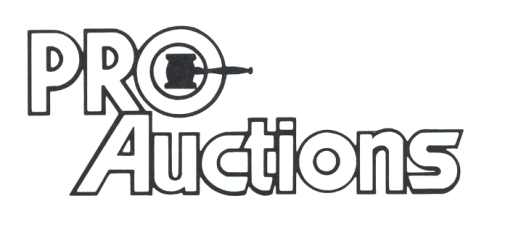 